HORARIO DEL CURSO 2022-2023Aulas Adscritas 21-09-2022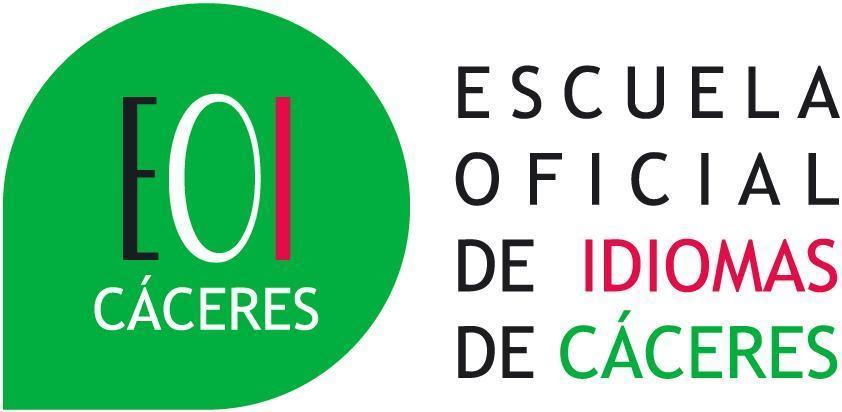    Consejería de Educación y Empleo    ESCUELA OFICIAL DE IDIOMAS DE CÁCERES   C/ Gómez Becerra, 6, 1ª y 2ª Plantas   10.001 Cáceres   https://eoicaceres.educarex.es/   eoi.caceres@edu.juntaex.es17:00-19:0019:00-21:00ALCUÉSCAR A2-A (L/X)    P1 ALCUÉSCAR B2-1ºA(M/J)   P1B1-2ºA(M/J)  P1